The 27th IEEE International Requirements Engineering Conference (RE'19)ReservationCredit Card informationCancle penalty.Four days prior to arrival: 100% refund.2 days to 3 days before arrival: 70% refund.One day before arrival date: 50% refundCancellation on the day of stay: No refundHotel Resernation info.·Tel : 82-64-753-8811·Fax : 82-64-753-8820·E-mail : palace8811@hanmail.net  // ·Website : www.jejupalace.co.kr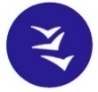 JEJU PALACE HOTELJEJU PALACE HOTELJEJU PALACE HOTEL9, Tapdong-ro, Jeju-si, Jeju-do, Korea9, Tapdong-ro, Jeju-si, Jeju-do, KoreaJEJU PALACE HOTELJEJU PALACE HOTELJEJU PALACE HOTELTEL:064)753-8811  FAX:064)753-8820TEL:064)753-8811  FAX:064)753-8820Booking Date : Booking Date : 14-Mar-201914-Mar-201914-Mar-201914-Mar-2019T        O :  T        O :  F  R  O  M : F  R  O  M : JEJU PALACE HOTELJEJU PALACE HOTELJEJU PALACE HOTELJEJU PALACE HOTELNameTel. / E-mail/E-miffffffffffffffffffffffffffffffffffffCheck-in dateCheck-out dateCheck-out dateNo.of RoomsNo.of personNo.of personRoom Type                     Room rate (KRW) / per day                     Room rate (KRW) / per day                     Room rate (KRW) / per day                     Room rate (KRW) / per dayRoom TypeCity View TwinCity View TwinOcean View TwinOcean View TwinRoom Type  70,000 (won)  70,000 (won)   80,000 (won)   80,000 (won)RemarkTax and service charges included.  //   Breakfast  included. Breakfast not included.Tax and service charges included.  //   Breakfast  included. Breakfast not included.Tax and service charges included.  //   Breakfast  included. Breakfast not included.Tax and service charges included.  //   Breakfast  included. Breakfast not included.Card No.Exp.date   MM/YY  (     /    )Signaturedate